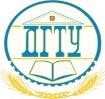 МИНИСТЕРСТВО НАУКИ И ВЫСШЕГО ОБРАЗОВАНИЯ РОССИЙСКОЙ ФЕДЕРАЦИИ ПОЛИТЕХНИЧЕСКИЙ ИНСТИТУТ (ФИЛИАЛ)  ФЕДЕРАЛЬНОГО ГОСУДАРСТВЕННОГО БЮДЖЕТНОГО ОБРАЗОВАТЕЛЬНОГО УЧРЕЖДЕНИЯ ВЫСШЕГО ОБРАЗОВАНИЯ «ДОНСКОЙ ГОСУДАРСТВЕННЫЙ ТЕХНИЧЕСКИЙ УНИВЕРСИТЕТ»  В Г. ТАГАНРОГЕ РОСТОВСКОЙ ОБЛАСТИ ПИ (ФИЛИАЛ) ДГТУ В Г. ТАГАНРОГЕ КАФЕДРА «Гуманитарные и социально-экономические науки» Методические материалы по освоению дисциплины «Правовое регулирование рынка ценных бумаг» Таганрог  2023 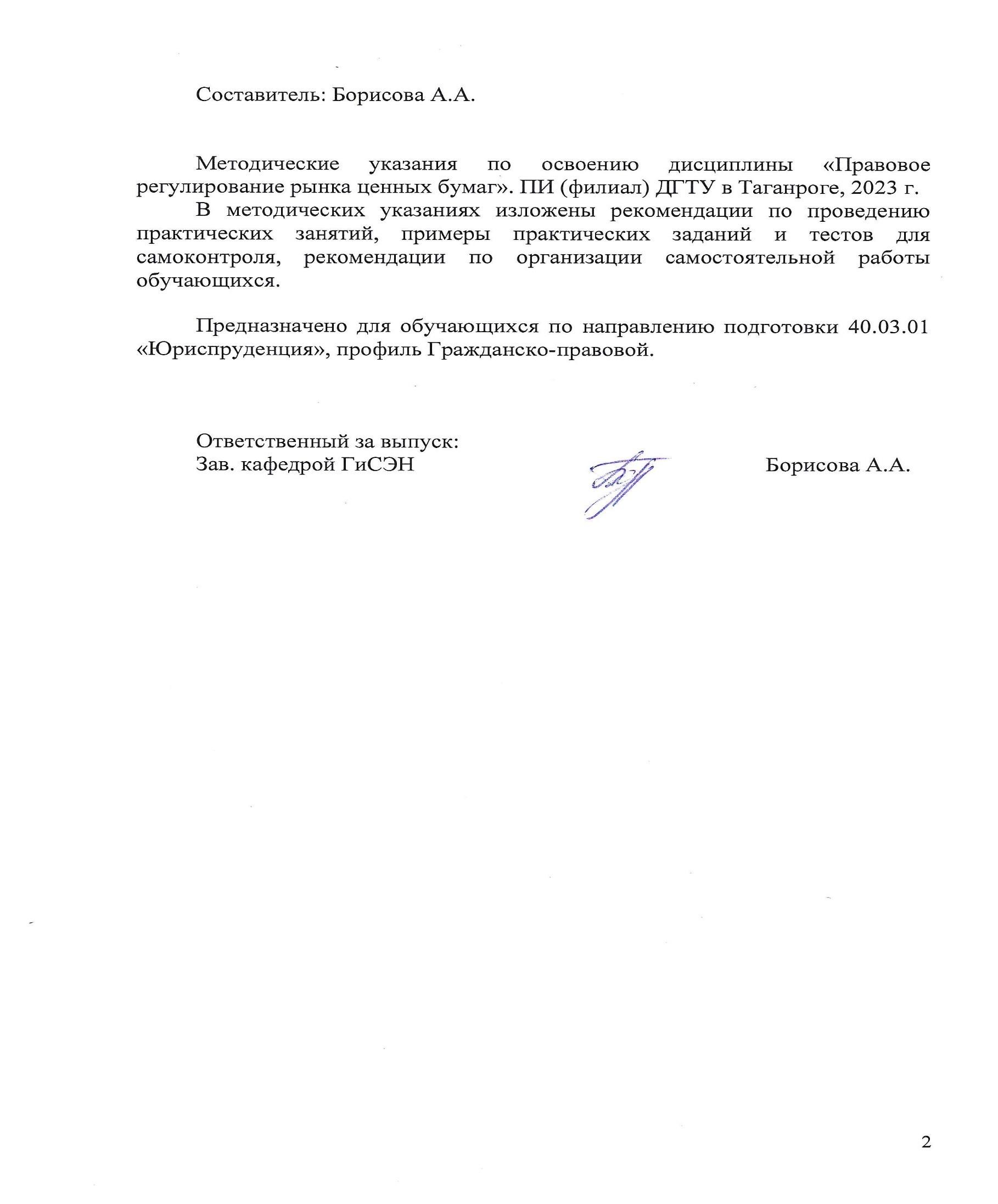 СОДЕРЖАНИЕ ВВЕДЕНИЕ Методические указания по изучению дисциплины «Правовое регулирование рынка ценных бумаг» разработаны в соответствии с рабочей программой данной дисциплины, входящей в состав документации основной образовательной программы по направлению подготовки 40.03.01 Юриспруденция (программа бакалавриата). Цель настоящих методических указаний состоит в оказании содействия обучающимся в успешном освоении дисциплины «Правовое регулирование рынка ценных бумаг» в соответствии с общей концепцией основной образовательной программы по направлению подготовки Юриспруденция (программа бакалавриата). Выполнение предусмотренных методическими указаниями заданий по дисциплине «Правовое регулирование рынка ценных бумаг» позволит обучающимся получить необходимые умения и навыки и на их базе приобрести следующие компетенции:  ПК-1.4: Разбирается в сфере регулирования общественных отношений по созданию и использованию результатов интеллектуальной деятельности Умения и навыки, полученные обучающимися по дисциплине «Правовое регулирование рынка ценных бумаг», впоследствии используются при прохождении практик, а также при выполнении выпускной квалификационной работы.  1 Методические указания для подготовки к практическим занятиям Практическое занятие − это занятие, проводимое под руководством преподавателя в учебной аудитории, направленное на углубление теоретических знаний и овладение определенными методами самостоятельной работы. В процессе таких занятий вырабатываются практические умения. Перед практическим занятием следует изучить конспект лекций, выложенный в ЭИОС и в электронной библиотеке, рекомендованную преподавателем литературу, обращая внимание на практическое применение теории и на методику решения типовых заданий. На практическом занятии главное − уяснить связь решаемых задач с теоретическими положениями. Логическая связь лекций и практических занятий заключается в том, что информация, полученная на лекции, в процессе самостоятельной работы на практическом занятии осмысливается и перерабатывается, при помощи преподавателя анализируется, после чего прочно усваивается. При выполнении практических заданий обучающиеся имеют возможность пользоваться лекционным материалом, с разрешения преподавателя осуществлять деловое общение с одногруппниками. Практические задания 	1.1 	Общие положения о рынке ценных бумаг В каких формах осуществляется выплата дивидендов по акциям? В чем заключается отличие привилегированных акций от обыкновенных? Каковы реквизиты облигаций? Как осуществляются выплаты по облигациям и погашение облигаций? В чем отличие номинальной, эмиссионной и рыночной цен облигаций? В чем отличие именной облигации на предъявителя, конвертируемой от неконвертируемой, отзывной от безотзывной? 	 Что представляет собой государственный внутренний долг страны? Какие существуют методы покрытия государственного внутреннего долга страны? 	1.2 	Виды ценных бумаг в российском законодательстве Что представляют собой ЦБ государства (муниципалитетов) и для каких целей они выпускаются?  Какие виды ЦБ были выпущены Российским государством в 90-х гг.? Назовите их основные особенности. Как происходит реализация государственных ЦБ в РФ на первичном и вторичном рынках? В чем заключаются трудности и противоречия рынка государственных ЦБ? Каковы перспекти вы его развития? Каковы основные функции векселя? Каков перечень особенностей функционирования векселя как инструмента денежного рынка?  В чем основное отличие простого векселя от переводного, коммерческого от финансового, денежного от “безденежного”? Каковы восемь обязательных реквизитов в тексте правильно оформленного векселя? Что такое “вексельная инфляция”, каковы ее причины и следствия? От каких факторов зависит вексельный курс? Как определяется доходность векселя? Что представляет собой финансовый рынок страны? Какова его структура? Что такое РЦБ? Какие для него характерны основные черты? Охарактеризуйте деятельность профессионалов РЦБ (дилеров, брокеров, регистраторов и др.). 	1.3 	Специфика Российского рынка ценных бумаг Кто является участником РЦБ? На какие группы их можно подразделить? В чем заключается воздействие, оказываемое инфляцией на РЦБ? Какие существуют основные виды инвестиционных институтов? Чем они отличаются друг от друга? 	2.1 	Виды профессиональной деятельности и операций на рынке ценных бумаг Каковы главные функции инвестиционной компании? Каковы требования к инвестиционным институтам? Виды работ инвестиционных консультантов? Классификация инвестиционных фондов? 	 	2.2 Выпуск и порядок обращения ценных бумаг на территории РФ Какие нормативные документы регламентируют эмиссионную деятельность коммерческого банка (КБ)? 	 В чем заключается процедура эмиссии ЦБ КБ? Каковы основные виды и свойства выпускаемых КБ ЦБ? Каковы основные различия кредитования в форме учета векселей и залога векселей? Каковы основные комиссионные операции КБ с векселями и их характеристики? Какова общая характеристика инвестиционной деятельности КБ? Каковы главные критерии формирования инвестиционного портфеля КБ? По каким признакам классифицируется РЦБ? Каковы основные отличия между первичным и вторичным РЦБ? Каковы цели и задачи первичного и вторичного РЦБ? 	 Какие этапы имеет сделка с ЦБ? Какие организации необходимы для полного проведения сделки с ЦБ?  	2.3 	Информационное обеспечение рынка ценных бумаг В чем состоит сущность и какова последовательность процедуры клиринга? Чем различаются функции депозитариев и реестродержателей? Какие существуют отечественные и зарубежные торговые системы? Какие функции должны выполнять компьютерные системы на РЦБ? Какие существуют в России депозитарно-клиринговые системы реестродержателей? Какие возможности для пользователей дает Internet? Какие существуют отечественные системы для информационного обслуживания участников РЦБ? В чем сущность государственного регулирования РЦБ? Какой комплекс мер оно предполагает? 	2.4 	Правовое регулирование субъектов инвестиционной деятельности 1. Каковы задачи государственного регулирования РЦБ?2. Какие существуют виды и формы государственного регулирования РЦБ?3. Каковы права и обязанности Федеральной комиссии по РЦБ?4. Что такое саморегулируемая организация РЦБ и каковы ее функции?	5. Что представляет собой концепция развития РЦБ в РФ? В чем ее значение? Критерии оценивания Тестирование Раздел 1. Общие положения о  рынке ценных бумаг 1.2 Виды ценных бумаг в российском законодательстве Ценные бумаги, закрепляющие права владельца на часть имущества предприятия при ликвидации, дающие право на получение части прибыли, информации и на участие в управлении предприятием, – это: а) долговые ценные бумаги; б) долевые ценные бумаги; в) бессрочные ценные бумаги. Ценные бумаги, которые не могут быть отозваны и погашены эмитентом досрочно, – это: а) безотзывные ценные бумаги; б) отзывные ценные бумаги; в) долевые ценные бумаги. Ценные бумаги, которые могут быть отозваны и погашены эмитентом до наступления срока погашения, – это: а) безотзывные ценные бумаги; б) отзывные ценные бумаги; в) долговые ценные бумаги. Ценные бумаги, которые при определенных условиях обмениваются на другие виды бумаг того же эмитента, – это: а) конвертируемые ценные бумаги; б) неконвертируемые ценные бумаги; в) эмиссионные ценные бумаги. Российское гражданское законодательство: а) устанавливает исчерпывающий перечень как основных, так и производных ценных бумаг; б) допускает, что законами о ценных бумагах или в установленном ими порядке документы могут относиться к ценным бумагам; в) устанавливает исчерпывающий перечень производных ценных бумаг. Права по ордерной ценной бумаге передаются: а) в порядке, установленном для уступки требований (цессии); б) путем совершения на ценной бумаге передаточной надписи – индоссамента; в) путем вручения другому лицу. По форме выпуска ценные бумаги бывают: а) долговые и долевые ценные бумаги; б) эмиссионные и неэмиссионные ценные бумаги; в) именные, ордерные и предъявительские ценные бумаги. По форме вложения средств ценные бумаги бывают: а) долговые и долевые ценные бумаги; б) эмиссионные и неэмиссионные ценные бумаги; в) именные, ордерные и предъявительские ценные бумаги. По эмитентам ценные бумаги бывают: а) государственные и негосударственные ценные бумаги; б) эмиссионные и неэмиссионные ценные бумаги; в) именные, ордерные и предъявительские ценные бумаги. По характеру обращаемости ценные бумаги бывают: а) долговые и долевые ценные бумаги; б) ценные бумаги рыночные, нерыночные и с ограниченной возможностью обращения; в) именные, ордерные и предъявительские ценные бумаги. По экономической сущности ценные бумаги бывают: а) акция, облигация, вексель, коносамент, варрант и др.; б) эмиссионные и неэмиссионные ценные бумаги; в) именные, ордерные и предъявительские ценные бумаги. По наличию дохода ценные бумаги бывают: а) долговые и долевые ценные бумаги; б) доходные и бездоходные ценные бумаги; в) именные, ордерные и предъявительские ценные бумаги. По форме доходов ценные бумаги бывают: а) долговые и долевые ценные бумаги; б) эмиссионные и неэмиссионные ценные бумаги; в) процентные, дисконтные и другие ценные бумаги. По сроку существования ценные бумаги бывают: а) долговые и долевые ценные бумаги; б) эмиссионные и неэмиссионные ценные бумаги; в) срочные и бессрочные ценные бумаги. По возможности досрочного погашения ценные бумаги бывают: а) отзывные и безотзывные ценные бумаги; б) эмиссионные и неэмиссионные ценные бумаги; в) именные, ордерные и предъявительские ценные бумаги. Ценные бумаги по способу передачи другому лицу делятся на следующие типы: а) именные, ордерные и предъявительские ценные бумаги; б) обращающиеся, необращающиеся, с ограниченным кругом обращения; в) эмиссионные и неэмиссионные ценные бумаги. Конвертируемыми называют те ценные бумаги, которые можно обменять на: а) другие ценные бумаги; б) ценные бумаги и деньги; в) ценные бумаги, деньги и товары. 1.3. Специфика Российского рынка ценных бумаг Сфера экономических отношений, связанных с выпуском и обращением ценных бумаг, – это: а) рынок недвижимости; б) рынок ценных бумаг; в) рынок драгоценных камней и драгоценных металлов. Место, где происходит первичная эмиссия и первичное размещение ценных бумаг, – это: а) первичный рынок; б) вторичный рынок; в) третичный рынок. Рынок, где производится купля-продажа ранее выпущенных ценных бумаг, – это: а) первичный рынок; б) вторичный рынок; в) третичный рынок. Рынок с немедленным исполнением сделок в течение 1–2 рабочих дней, не считая дня заключения сделки, – это: а) кассовый рынок; б) срочный рынок; в) организованный рынок. Рынок, на котором заключаются разнообразные по виду сделки со сроком исполнения, превышающим 2 рабочих дня, – это: а) срочный рынок; б) кассовый рынок; в) неорганизованный рынок. Рынок, где осуществляется обращение ценных бумаг на основе законодательно установленных правил между лицензированными профессиональными посредниками, – это: а) неорганизованный рынок; б) кассовый рынок; в) организованный рынок. Рынок, где осуществляется обращение ценных бумаг без соблюдения единых для всех участников рынка правил, – это: а) организованный рынок; б) неорганизованный рынок; в) срочный рынок. Сфера обращения ценных бумаг, не допущенных к котировке на фондовых биржах, – это: а) биржевой рынок; б) внебиржевой рынок; в) срочный рынок. Рынок, организованный фондовой (фьючерсной, фондовыми секциями валютной и товарной) биржей и работающими на ней брокерскими и дилерскими фирмами, – это: а) биржевой рынок; б) внебиржевой рынок; в) срочный рынок. Рынок, где в качестве посредников выступают небанковские компании по ценным бумагам, называется: а) небанковская модель; б) банковская модель; в) смешанная модель. Что относится к субъектам рынка ценных бумаг? а) акция; б) брокер; в) облигация. Что относится к объектам рынка ценных бумаг? а) эмитент; б) инвестор; в) акция. Рынок, где посредниками выступают банки, называется: а) небанковская модель; б) банковская модель; в) смешанная модель. Что относится к инфраструктуре рынка ценных бумаг? а) регистрационная сеть; б) спред; в) органы регулирования. Рынок, где посредниками являются как банки, так и небанковские компании, называется: а) небанковская модель; б) банковская модель; в) смешанная модель. К общерыночным функциям рынка ценных бумаг относят: а) аккумулирующую функцию; б) использование ценных бумаг в приватизации; в) учетную функцию. К специфическим функциям рынка ценных бумаг относят: а) аккумулирующую функцию; б) перераспределительную функцию; в) учетную функцию. Раздел 2. Профессиональная деятельность и операции осуществляемые на рынке ценных бумаг 2.1. Виды профессиональной деятельности и операций на рынке ценных бумаг К видам профессиональной деятельности на рынке ценных бумаг относится деятельность: а) брокерская; б) дилерская; в) страховая; г) депозитарная; д) по организации торговли ценными бумагами. Процедуру листинга и делистинга устанавлаивает: а) фондовая биржа; б) орган, регистрирующий выпуски ценных бумаг; в) орган, лицензирующий фондовую биржу; г) ФСФР. По российскому законодательству фондовая биржа выпускать собственные ценные бумаги: а) может; б) не может. По российскому законодательству операции на фондовой бирже могут совершать любые: а) продавцы ценных бумаг; б) покупатели ценных бумаг; в) акционеры биржи; г) члены биржи. Фондовая биржа может быть учреждена по российскому законодательству в форме: а) открытого акционерного общества; б) закрытого акционерного общества; в) в любой организационно-правовой форме, предусмотренной ГК РФ; г) любой коммерческой организации; д) некоммерческого партнерства. Функциями фондовой биржи являются: а) определение цен на финансовые инструменты; б) спекуляции с ценными бумагами; в) купля-продажа ценных бумаг от имени фондовой биржи, в которой контрагентами являются биржевые брокеры; г) организация биржевых собраний. Институциональными инвесторами являются: а) инвестиционные фонды; б) негосударственные пенсионные фонды; в) страховые организации; г) Центральный банк; д) дилеры на рынке ценных бумаг. 2.2. Выпуск и порядок обращения ценных бумаг на территории РФ Выберите, что должно содержать решение о выпуске документарных эмиссионных ЦБ.  а) полное наименование эмитента; б) дату регистрации выпуска ценных бумаг;  в) вид ЦБ;  г) права владельца; д) количество ЦБ в данном выпуске;  е) образец сертификата. Решение о выпуске эмиссионных ЦБ утверждается  а) советом директоров;  б) ФСФР;  в) центральным банком РФ;  г) комиссией по ЦБ. Эмитент имеет право изменить объем прав по эмиссионной ЦБ, установленных в решении о выпуске, после государственной регистрации выпуска  а) да;  б) нет;  в) зависит от ситуации на РЦБ. Если в текстах экземпляров решения о выпуске эмиссионных ЦБ расхождений, преимущественную силу имеет текст документа, хранящегося  а) в депозитарии;  б) у эмитента;  в) в банке;  г) в регистрирующем органе. Права на документарную эмиссионную ЦБ удостоверяют  а) запись у нотариуса;  б) регистрационный номер;  в) сертификат;  г) решение о выпуске ценных бумаг. Не является обязательным реквизитом в сертификате эмиссионной ЦБ  а) почтовый адрес эмитента;  б) вид ЦБ;  в) государственный регистрационный номер выпуска;  г) права владельца ЦБ; д) количество ЦБ в сертификате;  е) все перечисленные реквизиты обязательны. Выпуск сопровождается регистрацией проспекта эмиссии  а) всегда,  б) при открытой подписке,  в) при закрытой подписке,  г) при закрытой подписке больше 500 покупателей. Выпуск регистрирует  а) Центральный банк РФ,  б) МинФин РФ,  в) эмитент,  г) региональные представительства ФСФР,  д) ФСФР. 2.4. Правовое регулирование субъектов инвестиционной деятельности 1. В соответствии с ФЗ «Об инвестиционной деятельности ...» объектами капитальных вложений являются … а) инвесторы, заказчики, подрядчики, пользователи объектов капитальных вложений и другие лица; б) любые непотребляемые вещи, в т.ч. предприятия и другие имущественные комплексы, здания, сооружения, оборудование, транспортные средства и другое движимое и недвижимое имущество, которое может использоваться для предпринимательской деятельности; в) находящиеся в частной, государственной, муниципальной и иных формах собственности различные виды вновь создаваемого и (или) модернизируемого имущества… г) денежные средства, ценные бумаги, иное имущество … вкладываемые в объекты предпринимательской и (или) иной деятельности в целях получения прибыли и (или) достижения иного полезного эффекта. 2. В соответствии с ФЗ «Об инвестиционной деятельности ...» субъектами инвестиционной деятельности являются … а) находящиеся в частной, государственной, муниципальной и иных формах собственности различные виды вновь создаваемого и (или) модернизируемого имущества; б) коммерческие организации, выполняющие в соответствии с законодательством РФ и со своими учредительными документами функции лизингодателей; в) инвесторы, заказчики, подрядчики, пользователи объектов капитальных вложений и другие лица; г) физические или юридические лица, которые за счет привлеченных и (или) собственных средств приобретают в ходе реализации договора лизинга в собственность имущество; д) с использованием собственных и (или) привлеченных средств. 3 . В соответствии с ФЗ «Об инвестиционной деятельности ...» инвесторы могут быть … а) заказчиками; б) подрядчиками; в) пользователями объектами капитальных вложений; г) брокерами; д) функции только одного субъекта. В соответствии с ФЗ «Об инвестиционной деятельности ...» инвесторы … а) имеют право на осуществление инвестиционной деятельности в форме капитальных вложений, устанавливаемыми федеральными законами; б) не имеют право на владение, пользование и распоряжение объектами капитальных вложений и результатами осуществленных капитальных вложений; в) имеют право на самостоятельное определение объемов и направлений капитальных вложений; г) не имеют право на объединение собственных и привлеченных средств со средствами других инвесторов в целях совместного осуществления капитальных вложений… В соответствии с ФЗ «Об инвестиционной деятельности ...» инвесторы … а) не обязаны использовать средства, направляемые на капитальные вложения, по целевому назначению; б) обязаны иметь лицензию на осуществление капитальных вложений от Минфина РФ; в) обязаны иметь лицензию на осуществление капитальных вложений от Банка России; г) обязаны исполнять требования, предъявляемые государственными органами и их должностными лицами, не противоречащие нормам законодательства РФ. В соответствии с ФЗ «Об инвестиционной деятельности ...» отношения между субъектами инвестиционной деятельности осуществляются на основе … а) договора; б) соглашения; в) государственного контракта; г) обязательств. В соответствии с ФЗ «Об инвестиционной деятельности...» инвесторы имеют право на … а) самостоятельное определение объемов и направлений капитальных вложений, а также заключение договоров с другими субъектами инвестиционной деятельности в соответствии с ГК РФ; б) исполнение требований, предъявляемых государственными органами и их должностными лицами, не противоречащих нормам законодательства РФ; в) осуществление контроля за целевым использованием средств, направляемых на капитальные вложения; г) осуществление инвестиционной деятельности в соответствии с международными договорами РФ, федеральными законами и иными нормативными правовыми актами РФ … В соответствии с ФЗ «Об инвестиционной деятельности ...» субъекты инвестиционной деятельности обязаны … а) использовать средства, направляемые на капитальные вложения, по целевому назначению; б) осуществлять контроль за целевым использованием средств, направляемых на капитальные вложения; в) исполнять требования, предъявляемые государственными органами и их должностными лицами, не противоречащие нормам законодательства РФ; г) владеть, пользоваться и распоряжаться объектами капитальных вложений и результатами осуществленных капитальных вложений. Критерии оценивания результатов выполнения тестовых заданий 2.2. Задания для оценивания результатов в виде владений и умений Вопросы для самостоятельного изучения и обсуждения на семинаре Раздел 1. Общие положения о рынке ценных бумаг 1.1 	Общие положения о рынке ценных бумаг  1 Понятие ценной бумаги.  Ценные бумаги и фиктивный капитал.  Ценные бумаги в системе объектов гражданских прав.  Особенности ценных бумаг как вещей.  Отличия ценных бумаг от вещей. Правовая природа и признаки ценных бумаг.  Ценная бумага как документ. Реквизиты ценной бумаги.  Оборачиваемость ценной бумаги. Фундаментальные свойства ценной бумаги 1.2. Виды ценных бумаг в российском законодательстве  1 Правовые основания деления ценных бумаг на виды.  Понятие вида, разновидности и классификации ценных бумаг.  Именные, ордерные ценные бумаги.  Ценные бумаги на предъявителя. Краткосрочные, среднесрочные, долгосрочные, бессрочные ценные бумаги.  Первичные и вторичные ценные бумаги. Денежные и товарораспорядительные ценные бумаги.  Эмиссионные ценные бумаги. Обращающиеся, необращающиеся ценные бумаги, ценные бумаги с ограниченным кругом обращения.  Ценные бумаги с фиксированным и колеблющимся доходом.  Долговые и долевые ценные бумаги. Характеристика основных ценных бумаг, оборачивающихся на территории РФ: Облигация. Акция. Вексель. Чек. Коносамент. Бездокументарные ценные бумаги.  Вторичные и производные ценные бумаги: Опционное свидетельство. Фьючерс. Варрант.  Правовая природа бездокументарных ценных бумаг. 1.3. Специфика Российского рынка ценных бумаг  Понятие фондового рынка и его компоненты. Субъекты рынка ценных бумаг.  Первичный рынок. Частное размещение и публичное предложение. Вторичный рынок. Законодательство о рынке ценных бумаг.  Регулирование рынка ценных бумаг.  Государственное регулирование.  Координация действий участников рынка ценных бумаг саморегулируемыми организациями.  Функции рынка ценных бумаг: общерыночные и специфические. Раздел 2. Профессиональная деятельность и операции осуществляемые на рынке ценных бумаг 	2.1 	Виды профессиональной деятельности и операций на рынке ценных бумаг  Брокерская и дилерская деятельность.  Брокерские счета.  Маржинальные сделки. Отчет брокера. Обеспечение обязательств клиента и определение его размера.  Средства  инвестирования  в  ценные  бумаги.  Договор  доверительного  управления  ценными бумагами.  Лицензирование деятельности по управлению ценными бумагами.  Депозитарно-клиринговая деятельность в торговле ценными бумагами.  Требования к клиринговым организациям. Порядок совершения операций по результатам клиринга.  Правила осуществления  клиринговой  деятельности.   Права  клиринговой  организации.   Система ведения реестра владельцев ценных бумаг. Реестр владельцев ценных бумаг. Договор на ведения реестра. Распоряжение  эмитента  об  обременении  акций обязательством.   Обязанности фондовой биржи. Порядок проведения торгов. 	2.2 	Выпуск и порядок обращения ценных бумаг на территории РФ  Именные эмиссионные ценные бумаги и эмиссионные ценные бумаги на предъявителя, их правовая регламентация. Сертификат эмиссионной ценной бумаги. Этапы эмиссии ценных бумаг.  Решение о выпуске эмиссионных ценных бумаг.  Государственная регистрация выпуска эмиссионных ценных бумаг.  Полномочия регистрирующего органа. Документы, представляемые в регистрирующий орган.  Основания для отказа в государственной регистрации выпуска эмиссионных ценных бумаг.  Отчет об итогах выпуска эмиссионных ценных бумаг. Недобросовестная эмиссия. Приостановление и признание несостоявшимся выпуска эмиссионных ценных бумаг.  Обращение эмиссионных ценных бумаг. Размещение и обращение ценных бумаг российских эмитентов за пределами РФ 	2.3 	Информационное обеспечение рынка ценных бумаг Понятие раскрытия информации о ценных бумагах.  Обязанности эмитента по раскрытию информации в форме ежеквартального отчета и сообщений о существенных фактах.  Обязанности владельца эмиссионных ценных бумаг и профессионального участника рынка ценных бумаг по раскрытию информации. Служебная информация. Реклама на рынке ценных бумаг. 	2.4 	Правовое регулирование субъектов инвестиционной деятельности Субъекты деятельности на рынке ценных бумаг: эмитенты, инвесторы, брокеры, дилеры, управляющие, клиринговые организации, депозитарии, регистраторы. Специалисты рынка ценных бумаг.  Порядок проведения аттестации работников профессиональных участников на рынке ценных бумаг.  Лицензирование деятельности участников рынка ценных бумаг, запрещение и пресечение деятельности лиц, осуществляющих предпринимательскую деятельность на рынке ценных бумаг без лицензии.  Саморегулируемые организации профессиональных участников рынка ценных бумаг: понятие, функции, права и обязанности. Органы управления саморегулируемой организации. Критерии оценивания Комплект задач 1.2 Виды ценных бумаг в российском законодательстве Векселедатель отказал векселедержателю в платеже по векселю, сославшись на то, что вексель предъявлен векселедержателем к платежу несвоевременно. Суд отказал векселедержателю (истцу) в иске во взыскании вексельной суммы, ввиду того, что векселедержатель не обратился за совершением протеста по векселю.  Прав ли суд, отказав в иске? Истец обратился в арбитражный суд с иском к регистратору и акционерному обществу об обязанности произвести регистрацию его прав на акции этого акционерного общества, а также произвести операции по изменению информации, содержащийся на лицевых счетах лиц, за которыми закреплены данные акции на основании судебного решения по другому делу, восстановившего истца в правах учредителя ответчика. Решением суда в иске отказано на том основании, что истец не представил необходимых документов для внесения записи в реестр акционеров.  Является ли в этом случае отказ суда истцу обоснованным и почему? Суд первой инстанции вынес решение об обращении взыскания на заложенное имущество, обеспеченное ипотечным покрытием, эмитента облигаций с ипотечным покрытием.  В каком порядке будет осуществляться реализация ипотечного покрытия и удовлетворяться требования владельцев таких облигаций? Товарный склад выдал поклажедателю товар со склада на основании части двойного складского свидетельства и квитанции об оплате суммы долга по залоговому свидетельству. Займодавец обратился с иском в суд к товарному складу о возмещении убытков, обосновав свое требование тем, что товарный склад не потребовал от поклажедателя залогового свидетельства. Суд отказал в принятии иска. На каком основании суд отказал займодавцу в принятии иска? Суд первой инстанции вынес решение об обращении взыскания на заложенное имущество, обеспеченное ипотечным покрытием, эмитента облигаций с ипотечным покрытием.  В 	каком 	порядке 	будет 	осуществляться 	реализация 	ипотечного 	покрытия 	и удовлетворяться требования владельцев таких облигаций? Векселедержатель обратился к авалисту простого векселя с требованием исполнить обязательства за векселедателя, т.к. последний отказался исполнять 27 обязательства по векселю. Авалист отказал в требовании векселедержателю, сославшись на то, что векселедатель не оформил надлежащим образом протеста по векселю.  Какое решение должен вынести суд в этом случае? Раздел 2. Профессиональная деятельность и операции осуществляемые на рынке ценных бумаг 2.1. Виды профессиональной деятельности и операций на рынке ценных бумаг 1.Эмитент предложил выкупить андеррайтеру выпуск обыкновенных акций. Номинальная стоимость акции – 100 руб., их количество – 100 000 шт. Цена выкупа у эмитента – 101 руб. за акцию, цена предложения публике – 103 руб. за акцию. Определите доходность операций андеррайтера с данными 76 ценными бумагами, если считать, что бумаги размещены за 1 месяц.  Найдите эмиссионный доход эмитента.  На вторичном рынке акция закрытого инвестиционного фонда стоит 13 руб. Чистые активы фонда составляют 1 200 000 руб. Всего фондом выпущены и находятся в обращении 100 000 акций.  Какие можно сделать предположения о ближайших перспективах положения фонда на рынке? 2.4. Правовое регулирование субъектов инвестиционной деятельности 1. Фирма «Жемчужина» вложила средства в строительство многоквартирного жилого дома по принципу долевого участия. Заказчиком по строительству дома выступало акционерное общество «30-й трест». После того, как строительство дома было завершено, акционерное общество «30-й трест» отказалось выделить фирме «Жемчужина» обещанные квартиры. Деньги, перечисленные в свое время фирмой «Жемчужина» заказчику, были им возвращены на расчетный счет фирмы в том же размере. Фирма «Жемчужина» обратилась в арбитражный суд с иском к акционерному обществу «30й трест» о передаче ей жилой площади, предусмотренной договором. Как разрешить спор? Как быть, если на момент рассмотрения спора весь жилой дом уже был заселен и свободных квартир в нем не было? Как быть, если при рассмотрении спора будет выявлено, что в процессе строительства дома произошло удорожание строительства, а фирма «Жемчужина» не перечислила по требованию заказчика дополнительные денежные средства? Дайте квалификацию договора, заключенного между акционерным обществом «30-й трест» и фирмой «Жемчужина»? Мог ли быть заключен такой же договор между фирмой «Жемчужина» и организацией-подрядчиком? 2. Двадцатидвухпроцентный пакет акций ОАО «Облтехсвязь» был приобретен инвестиционно-финансовой компанией «Ронекс» за 1,167 млн. руб. на закрытом конкурсе с инвестиционными условиями. По результатам конкурса компанией «Ронекс» и Фондом имущества был заключен договор купли-продажи 22-процентного пакета акций. Стоимость акций была оплачена компанией «Ронекс» полностью, но, кроме того, по условиям конкурса компания «Ронекс» должна была в течение года инвестировать в реконструкцию ОАО «Облтехсвязь» 1 млн. долл. взносами по 250 тыс. долл. ежеквартально. Первый взнос был сделан в сумме 200 тыс. долл., а от последующих взносов компания «Ронекс» отказалась ввиду отсутствия собственных средств и в связи с трудностями с привлечением субинвестиций. По истечении года, поскольку положение не изменилось, Фонд имущества и компания «Ронекс» подписали соглашение о расторжении договора купли-продажи 22-процентного пакета акций ОАО «Облтехсвязь», так как покупатель не выполнил условия инвестиционного конкурса. Фонд имущества должен был вернуть компании «Ронекс» внесенные средства после проведения повторных торгов по продаже акций ОАО «Облтехсвязь». Предельный срок для возврата средств, предусмотренный соглашением, - 1 ноября 2012 г. - был нарушен. Компания «Ронекс» обратилась в арбитражный суд с иском к Фонду имущества о возврате 1,167 млн. руб. и 200 тыс. долл., а также процентов по ст. 395 ГК РФ за время пользования этими денежными средствами, начиная с того дня, когда они были перечислены на счета, указанные Фондом имущества. Возражая против иска, представитель Фонда имущества ссылался на то, что он не в состоянии вернуть средства компании «Ронекс», так как вследствие резкого ухудшения экономической ситуации повторные торги по продаже акций ОАО «Облтехсвязь» не состоялись изза отсутствия покупателей-инвесторов. Какое решение по иску инвестиционно-финансовой компании «Ронекс» к Фонду имущества может быть принято арбитражным судом? Как взаимосвязаны между собой инвестиционные условия конкурса и условия договора купли-продажи акций, заключаемого по итогам конкурса? Какова судьба тех денежных сумм, которые были выплачены компанией «Ронекс»? На какие счета зачисляются денежные средства, перечисляемые победителями инвестиционных конкурсов? Изменим ситуацию. Представим себе, что инвестиционно-финансовая компания «Ронекс» отказалась расторгнуть договор купли-продажи акций ОАО «Облтехсвязь» и Фонд имущества был вынужден обратиться в арбитражный суд с иском о расторжении договора. Подлежит ли удовлетворению этот иск? При каких условиях в удовлетворении иска может быть отказано, несмотря на нарушения, допущенные инвестиционно-финансовой компанией «Ронекс»? Охарактеризуйте предмет деятельности коммерческих организаций, называющих себя инвестиционными или инвестиционно-финансовыми компаниями. Как Вы расцениваете ситуацию с акциями ОАО «Облтехсвязь», которая сложилась в реальной действительности? А именно: арбитражный суд удовлетворил иск компании «Ронекс». Решение вступило в законную силу. Примерно половина суммы была списана с расчетного счета Фонда имущества, а в остальной части взыскание было обращено на тот самый 22-процентный пакет акций ОАО «Облтехсвязь», который находился в ведении Фонда имущества. Эти акции были проданы с торгов судебным приставом-исполнителем всего лишь за один миллион деноминированных рублей. Предполагается, что покупателем 22-процентного пакета акций стала компания «Ронекс». Материалы об операции с акциями ОАО «Облтехсвязъ» поступили в прокуратуру. Как Вы считаете, имеются ли основания для оспаривания сделок, совершенных по поводу 22процентного пакета акций ОАО «Облтехсвязь»? Критерии оценивания решения задач Задания для выполнения контрольной работы для студентов заочной формы обучения. Вариант 1. Регистратор как профессиональный участник ценных бумаг. Правовой режим дробных акций. Задача В арбитражный суд обратился гр. А., в интересах акционерного общества с иском к другому акционерному обществу об изъятии в собственность акционерного общества доли ответчика в уставном капитале этого общества  в связи с их неоплатой и об исключении ответчика из списка акционеров этого общества. Гр. А., будучи одним из учредителей акционерного общества заключил договор о дополнительных вкладах в уставный капитал акционерного общества, в соответствии с которым в счет увеличения своей доли он выделяет денежные средства обществу. При заключении договора стороны исходили из того, что акции были оплачены гр. А к моменту заключения договора. Ответчик, будучи одним из учредителей акционерного общества, в интересах которого подан иск, получил часть акций общества.  В подтверждение прав на эти акции выдана выписка из реестра акционеров. Какое решение должен принять арбитражный суд? Вариант 2. Консолидированные акции общества. Брокер как профессиональный участник рынка ценных бумаг. Задача Истец обратился в арбитражный суд с иском к регистратору и акционерному обществу об обязанности произвести регистрацию его прав на акции этого акционерного общества, а также произвести операции по изменению информации, содержащийся на лицевых счетах лиц, за которыми закреплены данные акции на основании судебного решения по другому делу, восстановившего истца в правах учредителя ответчика. Решением суда в иске отказано на том основании, что истец не представил необходимых документов для внесения записи в реестр акционеров. Является ли в этом случае отказ суда истцу обоснованным и почему? Вариант 3. Облигации с ипотечным покрытием. Дилер как профессиональный участник рынка ценных бумаг. Задача Векселедержатель обратился к авалисту простого векселя с требованием исполнить обязательства за векселедателя, т.к. последний отказался исполнять обязательства по векселю. Авалист отказал в требовании векселедержателю, сославшись на то, что векселедатель не оформил надлежащим образом протеста по векселю.  Какое решение должен вынести суд в этом случае? Вариант 4. Облигации с залогом. Клиринговая организация как профессиональный участник рынка ценных бумаг. Задача Векселедатель отказал векселедержателю в платеже по векселю, сославшись на то, что вексель предъявлен векселедержателем к платежу несвоевременно. Суд отказал векселедержателю (истцу) в иске во взыскании вексельной суммы, ввиду того, что векселедержатель не обратился за совершением протеста по векселю.  Прав ли суд, отказав в иске? Вариант 5. Вексель – абстрактная ценная бумага. Управляющий ценными бумагами как профессиональный участник рынка ценных бумаг. Задача Товарный склад выдал поклажедателю товар со склада на основании части двойного складского свидетельства и квитанции об оплате суммы долга по залоговому свидетельству. Займодавец обратился с иском в суд к товарному складу о возмещении убытков, обосновав свое требование тем, что товарный склад не потребовал от поклажедателя залогового свидетельства. Суд отказал в принятии иска. На каком основании суд отказал займодавцу в принятии иска? Вариант 6. Чек и чековый оборот. Регистратор как профессиональный участник рынка ценных бумаг. Задача НАО обратилось с иском в арбитражный суд о восстановлении в реестре акционеров и признании ничтожным решение общего собрания акционеров по избранию генерального директора к ответчику ПАО. В качестве третьего лица привлечен регистратор, являющийся доверительным управляющим ценных бумаг ПАО. Право собственности на акции принадлежит ПАО. В связи с прекращением лицензии у регистратора договор с ним прекращен, акции переданы на баланс общества. Голосование акциями, находящимися в доверительном управлении не производилось.  Какое решение должен вынести арбитражный суд. Вариант 7. Коносамент – товарораспорядительная ценная бумага. Организатор торгов как профессиональный участник рынка ценных бумаг. Задача ПАО приняло решение впервые произвести эмиссию облигаций с залогом и зарегистрировать выпуск таких облигаций. В уставе общества указана возможность на выпуск облигаций с залогом. Уставный капитал полностью оплачен и составляет на день принятия решения об эмиссии 10 тыс. руб. Объем обеспечения предоставленного третьим. В регистрационный орган представлено заявление со всеми необходимыми документами для осуществления государственной регистрации выпуска облигаций с залогом. На каком основании регистрационный орган отказал в государственной регистрации облигаций с залогом? Вариант 8. Жилищный сертификат и его особенности. Саморегулируемая организация как участник рынка ценных бумаг. Задача На имущество, в т.ч. простые акции гражданина Н., в судебном порядке наложен арест, Из материалов дела следует, что гражданин Н. владеет 51% простых акций НАО, выпущенных в бездокументарной форме. Что должно быть определено в судебном решении по простым акциям, принадлежащим гражданину Н. и какие действия должен совершить судебный пристав-исполнитель. Вариант 9. Сберегательный и депозитный сертификат как банковская ценная бумага. Эмиссия как торговая сделка. Задача Суд первой инстанции вынес решение об обращении взыскания на заложенное имущество, обеспеченное ипотечным покрытием, эмитента облигаций с ипотечным покрытием. В каком порядке будет осуществляться реализация ипотечного покрытия и удовлетворяться требования владельцев таких облигаций? Вариант 10. Опцион – эмиссионная ценная бумага. Депозитарий как профессиональный участник рынка ценных бумаг. Задача ПАО имеет денежное обязательство перед ООО. ПАО выписало чек на имя ООО в сумме денежного обязательства. ООО, являясь чекодержателем, обратилось к указанному в чеке банку-плательщику в течение установленного законом срока в оплате по чеку. Но был получен отказ банка-плательщика в оплате чека на основании отсутствия на счете чекодателя необходимого покрытия. После получения отказа банка-плательщика в оплате чека ООО обратилось к ПАО с требованием выполнения своих денежных обязательств. На такое требование ПАО ответило отказом. Какое решение должен вынести арбитражный суд и в какой срок? 2 Методические рекомендации по организации самостоятельной работы Самостоятельная работа выполняется в рамках дисциплины под руководством преподавателя, как в аудиторное, так и внеаудиторное время. Самостоятельная работа направлена на формирование умений и навыков практического решения задач, на развитие логического мышления, творческой активности, исследовательского подхода в освоении учебного материала, развития познавательных способностей. Контроль самостоятельной работы обучающихся:  темы письменных работ Темы докладов: Рынок ценных бумаг и его развитие в Российской Федерации. Возрождение рынка ценных бумаг в современной России. Приватизация и акционирование государственных предприятий как решающая роль воссоздания рынка ценных бумаг. Порядок и форма выпуска акций и облигаций. Порядок регистрации проспекта эмиссии ценных бумаг акционерным обще-ством. Брокерская деятельность и его функции. Дилерская деятельность и его функции. Депозитарная и клиринговая деятельности как участники рынка ценных бумаг. Реестродержатели и порядок ведения учета держателей ценных бумаг. Акционерное общество, порядок образования и выпуска ценных бумаг. Эмиссия облигаций Центральным Банком и муниципальными органами. Общее собрание акционеров по выпуску ценных бумаг. Порядок выпуска дополнительных ценных бумаг. Действие брокера по договору комиссии и поручения. Фондовая биржа как участник рынка ценных бумаг. Расчетные и платежные векселя. Корпоративные облигации и порядок их выпуска. Вексель как эмиссионная ценная бумага. Производные ценные бумаги (фьючерсы, форварды, опционы). Банковские ценные бумаги и порядок их выпуска. Товарораспорядительные ценные бумаги и их значение в совершении граж-данскоправовых сделок. Права и обязанности Общего собрания акционеров и Совета директоров обще-ства. Порядок погашения облигаций (процентная и беспроцентная). Расчет дивидендов по акциям, случаи, запрещающие выплату дивидендов. Разновидности привилегированных акций, порядок и объем их выпуска. Уставный капитал общества и порядок размещения ценных бумаг на всю сум-му уставного капитала. Государственные ценные бумаги. Корпоративные ценные бумаги. Производные финансовые инструменты и страхование рисков. Бланки ценных бумаг и порядок их выпуска. Классификация ценных бумаг. Функциональное назначение рынка ценных бумаг. Место рынка ценных бумаг в системе рыночных отношений. Сбережения и инвестиции на рынке ценных бумаг. Генеральные условия эмиссии и обращения ценных бумаг. Федеральная служба финансового рынка РФ и его функции. Учет движения и фиксация права собственности на ценные бумаги. Деятельность по определению взаимных обязательств (клиринг). Участники торговых операций на рынке ценных бумаг. Профессиональная деятельность эмитентов. Критерии оценивания доклада 3. Методические указания к выполнению рефератов Реферат – самостоятельная письменная аналитическая работа, выполняемая на основе преобразования документальной информации, раскрывающая суть изучаемой темы; представляет собой краткое изложение содержания результатов изучения научной проблемы важного экономического, социально-культурного, политического значения. Реферат отражает различные точки зрения на исследуемый вопрос, в том числе точку зрения самого автора. Основываясь на результатах выполнения реферата, обучающийся может выступить с докладом на практических занятиях в группе, на заседании студенческого научного кружка, на студенческой научно-практической конференции, опубликовать научную статью. Изложенное понимание реферата как целостного авторского текста определяет критерии его оценки: актуальность темы исследования, новизна текста; обоснованность выбора источников информации; степень раскрытия сущности вопроса; полнота и глубина знаний по теме; умение обобщать, делать выводы, сопоставлять различные точки зрения по одному вопросу (проблеме); соблюдение требований к оформлению. Эссе/доклад - средство, позволяющее оценить умение обучающегося письменно излагать суть поставленной проблемы, самостоятельно проводить анализ этой проблемы с использованием концепций и аналитического инструментария соответствующей дисциплины, делать выводы, обобщающие авторскую позицию по поставленной проблеме. Дискуссия - средство проверки умений применять полученные знания для решения задач определенного типа по теме или разделу. Проведению дискуссии предшествует большая самостоятельная работа студентов, выражающаяся в изучении нормативной и специальной литературы, знакомстве с материалами судебной практики. Подготовительная работа позволяет выработать у студентов навыки оценки правовой информации через призму конституционных ценностей и положений. На втором этапе – аудиторном занятии – идет публичное обсуждение дискуссионных вопросов. Тематическая дискуссия как интерактивная форма обучения предполагает проведение научных дебатов. Хорошо проведенная тематическая дискуссия имеет большую обучающую и воспитательную ценность. Проводимые тематические дискуссии воспитывают навыки публичного выступления, развиваются способности логически верно, аргументированно и ясно строить свою речь, публично представлять собственные и научные результаты. В рамках изучения дисциплины «Правовое регулирование рынка ценных бумаг» предусматривается так же решение практикоориентированных задач. Процесс подготовки к выполнению практикоориентированных задач можно условно разделить на следующие этапы: а) изучение содержания задачи (нельзя решить задачу, не уяснив ее содержание – это даст возможность правильно квалифицировать вид административных правоотношений); б) подбор нормативных источников, относящихся к содержанию полученного задания; в) изучение основной и дополнительной литературы (например, комментариев Федеральных законов); г) изучение материалов судебной практики; е) аналитический разбор ситуативной задачи через призму действующего законодательства и сложившейся судебной практики; ж) определение собственной позиции, формулировка аргументов; з) оформление ответа; и) представление ответа на ситуативную задачу. Контрольные вопросы - средство проверки умений применять полученные знания для решения задач определенного типа по теме или разделу Индивидуальные задания творческого уровня позволяют оценивать и диагностировать умения, интегрировать знания различных областей, аргументировать собственную точку зрения. 4. Перечень вопросов для проведения промежуточной аттестации: Перечень вопросов к промежуточной аттестации: Понятие и структура рынка ценных бумаг. Соотношение с фондовым рынком.  Источники  правого  регулирования  отношений  на  рынке  ценных бумаг.  Понятие инвесторов и эмитентов как участников рынка ценных бумаг.  Участие на рынке ценных бумаг пенсионных, паевых инвестиционных фондов, страховых, банковских и иных организаций.  Информационное обеспечение рынка ценных бумаг.  Значение конструкции «уступка требования» и «перевод долга» на рынке цен-ных бумаг.  Понятие, признаки и функции ценной бумаги.  Классификация ценных бумаг.  Понятие, правовая сущность и виды акций.  Понятие, правовая сущность и виды облигаций.  Ценные бумаги, обслуживающие платежный оборот.  Понятие и содержание коносамента.  Понятие и виды производных ценных бумаг.  Понятие, содержание и виды векселя.  Инструменты вексельного права.  Акцепт тратты. Протест векселя.  Понятие и значение индоссамента, аваля и аллонжа.  Чек как форма безналичных расчетов.  Закладная.  Понятие  и  виды  инвестиционного  пая  паевого  инвестиционного фонда.  Государственная регистрация выпусков и проспектов ценных бумаг.  Понятие и процедура «эмиссии ценных, бумаг».  Понятие и регистрация «выпуска ценных бумаг».  Понятие  и  значение  первичного  и  вторичного  размещения  ценных бумаг.  Недобросовестная эмиссия.  Ограничение на обращение эмиссионных ценных бумаг.  Особенности  эмиссии  государственных  и  муниципальных  ценных бумаг.  Удостоверение прав владельцев эмиссионных ценных бумаг.  Переход прав на эмиссионные ценные бумаги и прав, удостоверенных ценной бумагой.  Сделки с ценными бумагами на фондовой бирже.  Понятие и виды профессиональных участников рынка ценных бумаг.  Брокерская деятельность.  Дилерская деятельность.  Деятельность по управлению цепными бумагами.  Депозитарная деятельность.  Деятельность по ведению реестра владельцев ценных бумаг.  Совмещение профессиональных видов деятельности на рынке ценных бумаг.  Гражданская ответственность за нарушение законодательства о рынке ценных бумаг.  38. Административная ответственность за нарушение законодательства о рынке ценных бумаг.  39. Уголовная ответственность за нарушение законодательства о рынке ценных бумаг. Примеры практических заданий для проведения промежуточной аттестации Задача (казус) 1.  НАО обратилось с иском в арбитражный суд о восстановлении в реестре акционеров и признании ничтожным решение общего собрания акционеров по избранию генерального директора к ответчику ПАО. В качестве третьего лица привлечен регистратор, являющийся доверительным управляющим ценных бумаг ПАО. Право собственности на акции принадлежит ПАО. В связи с прекращением лицензии у регистратора договор с ним прекращен, акции переданы на баланс общества. Голосование акциями, находящимися в доверительном управлении не производилось.  Какое решение должен вынести арбитражный суд. Задача (казус) 2.  ПАО приняло решение впервые произвести эмиссию облигаций с залогом и зарегистрировать выпуск таких облигаций. В уставе общества указана возможность на выпуск облигаций с залогом. Уставный капитал полностью оплачен и составляет на день принятия решения об эмиссии 10 тыс. руб. Объем обеспечения предоставленного третьим. В регистрационный орган представлено заявление со всеми необходимыми документами для осуществления государственной регистрации выпуска облигаций с залогом. На каком основании регистрационный орган отказал в государственной регистрации облигаций с залогом? Задача (казус) 3.  На имущество, в т.ч. простые акции гражданина Н., в судебном порядке наложен арест, Из материалов дела следует, что гражданин Н. владеет 51% простых акций НАО, выпущенных в бездокументарной форме. Что должно быть определено в судебном решении по простым акциям, принадлежащим гражданину Н. и какие действия должен совершить судебный пристав-исполнитель. Задача (казус) 4.  Суд первой инстанции вынес решение об обращении взыскания на заложенное имущество, обеспеченное ипотечным покрытием, эмитента облигаций с ипотечным покрытием. В каком порядке будет осуществляться реализация ипотечного покрытия и удовлетворяться требования владельцев таких облигаций? Задача (казус) 5.  ПАО имеет денежное обязательство перед ООО. ПАО выписало чек на имя ООО в сумме денежного обязательства. ООО, являясь чекодержателем, обратилось к указанному в чеке банку-плательщику в течение установленного законом срока в оплате по чеку. Но был получен отказ банка-плательщика в оплате чека на основании отсутствия на счете чекодателя необходимого покрытия. После получения отказа банка-плательщика в оплате чека ООО обратилось к ПАО с требованием выполнения своих денежных обязательств. На такое требование ПАО ответило отказом. Какое решение должен вынести арбитражный суд и в какой срок? Методика формирования оценки и критерии оценивания. Промежуточная аттестация осуществляется по результатам сдачи зачета по пройденной дисциплине. Билет для проведения включает два теоретических вопроса и одно практическое задание. Ответ на первый теоретический вопрос - 15 баллов(для очной и очно-заочной форм обучения), (30 баллов- для заочной формы обучения ) Ответ на второй теоретический вопрос – 15 баллов(для очной и очно-заочной форм обучения), (30 баллов- для заочной формы обучения ) Выполнение практического задания – 20 баллов. (для очной и очно-заочной форм обучения), (40 баллов- для заочной формы обучения ) Критерии оценивания ответа на теоретические вопросы: 15-13 баллов (для очной и очно-заочной форм обучения), 30-22 (для заочной формы обучения) – содержание теоретического вопроса раскрыто полно: обучающийся владеет навыками применения категорий, демонстрирует понимание раскрываемой проблемы, приводит адекватные примеры, последовательно и стилистически верно излагает материал. 13-11 баллов (для очной и очно-заочной форм обучения), (22-17 баллов- для заочной формы обучения ) – содержание теоретического вопроса раскрыто полно, обучающийся владеет навыками применения категорий, демонстрирует понимание раскрываемой проблемы, приводит адекватные примеры, но недостаточно последовательно излагает материал, допускает стилистические неточности. 11-8 баллов (для очной и очно-заочной форм обучения), (17-10 баллов- для заочной формы обучения ) – содержание теоретического вопроса раскрыто неполно: обучающийся допускает неточности в определении понятий, обнаруживает слабое понимание проблемы, затрудняется приводить необходимые примеры, излагает материал непоследовательно, имеются стилистические ошибки; 8-5 баллов (для очной и очно-заочной форм обучения), (10-6 баллов- для заочной формы обучения )  – содержание теоретического вопроса раскрыто слабо: обучающийся обнаруживает понимание основных положений вопроса, но путается в определении понятий административного законодательства, допускает ошибки, слабо понимает суть излагаемого вопроса, затрудняется приводить необходимые примеры, излагает материал непоследовательно, допускаются значительное количество стилистических ошибок; 5-1 баллов (для очной и очно-заочной форм обучения), (6-1 баллов- для заочной формы обучения ) – содержание теоретического вопроса раскрыто слабо: обучающийся обнаруживает минимальное понимание основных положений вопроса, путается в определении понятий, допускает ошибки, затрудняется приводить необходимые примеры, излагает материал непоследовательно, допускаются значительное количество стилистических ошибок, на «наводящие» вопросы преподавателя затрудняется ответить. 0 баллов - обучающийся отказывается отвечать по причине неподготовленности или при ответе обнаруживает незнание вопроса, допускает ошибки в формулировке определений и правил, искажающие их смысл, беспорядочно и неуверенно излагает материал. Критерии оценивания выполнения практического задания: 20-15 баллов (для очной и очно-заочной форм обучения), (40-30 баллов- для заочной формы обучения ) – практическое задание выполнено верно: полно даны ответы на вопросы, обучающийся обнаруживает умение применить теоретические знания для выполнения практического задания, свободно оперирует понятиями, владеет навыками практического применения норм права при решении задания. 15-10 баллов(для очной и очно-заочной форм обучения), (30-20 баллов- для заочной формы обучения )  –практическое задание выполнено верно, обучающийся обнаруживает умение применять теоретические знания для выполнения практического задания, но имеются некоторые неточности применения норм  права при решении задания. 10-5 баллов (для очной и очно-заочной форм обучения), (20-12 баллов- для заочной формы обучения )   – ответы на контрольные вопросы практического задания даны недостаточно развернуто, обучающийся обнаруживает умение применить теоретические знания для выполнения практического задания, но имеются некоторые неточности применения норм права при решении задания, в обосновании своей точки зрения имеются некоторые затруднения. 4-3 балла (для очной и очно-заочной форм обучения), (12-7 баллов- для заочной формы обучения )   – ответы на контрольные вопросы практического задания даны недостаточно развернуто, допущены ошибки, недостаточно умение применить теоретические знания для выполнения практического задания, имеются неточности применения понятий, недостаточно владение практического применения норм права при решении задания, в обосновании своей точки зрения имеются некоторые затруднения. 2-1 балл (для очной и очно-заочной форм обучения), (7-1 баллов- для заочной формы обучения )  – ответы на контрольные вопросы практического задания даны не верно, наблюдается слабое владение основными понятиями права, не проявлены навыки практического применения норм права при решении практического задания, обучающийся затрудняется ответить на вопросы по выполнению практического задания. Максимальное количество баллов, которые может набрать студент в рамках изучения дисциплины равно 100 баллов, при этом 50 баллов приходится на текущую аттестацию очной и очно-заочной форм обучения и 50 баллов - на промежуточную аттестацию для очной и очно-заочной форм обучения (100 баллов- на промежуточную аттестацию для заочной формы обучения). Суммарный балл текущей и промежуточной аттестации освоения учебной дисциплины за семестр переводится в пятибалльную отметку, которая считается итоговой. 5. Рекомендуемая литература Критерии оценивания Баллы Демонстрирует полное понимание обсуждаемой проблемы, высказывает собственное суждение по вопросу, аргументировано отвечает на вопросы, соблюдает регламент выступления 5 Принимает участие в обсуждении, однако собственного мнения по вопросу не высказывает, либо высказывает мнение, не отличающееся от мнения других докладчиков 3 Не принимает участия в обсуждении 0 Критерии оценивания Баллы правильно выполнено 84-100% заданий 5 правильно выполнено 66-83 % заданий 4 правильно выполнено 50-65 % заданий 3 правильно выполнено менее 50 % заданий 1 Критерии оценивания Баллы Демонстрирует полное понимание обсуждаемой проблемы, сформированную мировоззренческую позицию, высказывает собственное суждение по вопросу, аргументировано отвечает на вопросы, проявляет индивидуальные способности 5 Принимает участие в обсуждении, однако собственного мнения по вопросу не высказывает, либо высказывает мнение, не отличающееся от мнения других докладчиков, демонстрирует недостаточный интерес к предмету 3 Не принимает участия в обсуждении 0 Критерии баллы правильная 	решение 	задачи, 	полная аргументация 5 баллов правильная оценка задачи, незначительные ошибки в аргументации 4 балла в 	целом 	правильная 	оценка 	задачи, затруднение в аргументации 3 балла неверное решение задачи 2 балла и менее Критерии оценивания Баллы выполнены все требования к написанию научной работы: обозначена проблема и обоснована  её актуальность, сделан краткий анализ различных точек зрения на рассматриваемую проблему и логично изложена собственная позиция, сформулированы выводы, тема раскрыта полностью, выдержан объём, соблюдены требования к внешнему оформлению 5 основные требования к научной работе выполнены, но при этом допущены недочёты, в частности, имеются неточности в изложении материала; отсутствует логическая последовательность в суждениях; не выдержан объём; имеются упущения в оформлении 3 тема не раскрыта, обнаруживается существенное непонимание проблемы 0 5.1. Рекомендуемая литература 5.1. Рекомендуемая литература 5.1.1. Основная литература 5.1.1. Основная литература Авторы, составители Заглавие Издательство, год Количество Л1.1 Чудиновских М. В. Правовое регулирование рынка ценных бумаг: Учебник http://www.iprbookshop.ru/71576.html Саратов: Ай Пи Эр Медиа, 2018 ЭБС Л1.2 Выгодчикова И.Ю. РЫНОК ЦЕННЫХ БУМАГ.: Учебное пособие https://www.iprbookshop.ru/83921.html Профобразование, Ай Пи Ар Медиа, 2019 ЭБС Л1.3 Самигулина А.В. ПРАВОВОЕ РЕГУЛИРОВАНИЕ РЫНКА ЦЕННЫХ БУМАГ.: УЧЕБНОЕ ПОСОБИЕ https://www.iprbookshop.ru/93209.html Российская таможенная академия, 2018 ЭБС 5.1.2. Дополнительная литература 5.1.2. Дополнительная литература Авторы, составители Заглавие Издательство, год Количество Л2.1 Выгодчикова И.Ю. МЕТОДЫ АНАЛИЗА РЫНКА ЦЕННЫХ БУМАГ: УЧЕБНОЕ ПОСОБИЕ https://www.iprbookshop.ru/83920.html Ай Пи Ар Медиа, 2019 ЭБС Л2.2 Гонов А.А., Луценко А.В., Медведева М.А. ИНСТРУМЕНТЫ РЫНКА ЦЕННЫХ БУМАГ.: УЧЕБНОЕ ПОСОБИЕ https://www.iprbookshop.ru/87806.html Профобразование, Уральский федеральный университет, 2019 ЭБС Л2.3 Рогалева М.А. АЛГОРИТМ КВАЛИФИКАЦИИ ГРАЖДАНСКИХ ДЕЛ (НА ПРИМЕРЕ ЗАЩИТЫ ПРАВ ИНВЕСТОРОВ В СФЕРЕ РЫНКА ЦЕННЫХ БУМАГ): Монография https://www.iprbookshop.ru/81096.html Статут, 2018 ЭБС 5.1.3. Методические разработки 5.1.3. Методические разработки Авторы, составители Заглавие Издательство, год Количество Л3.1 Сапожникова,А.Г. Руководство для преподавателей по организации и планированию различных видов занятий и самостоятельной работы обучающихся Донского государственного технического университета : методические указания https://ntb.donstu.ru/content/rukovodstvo-dlya- prepodavateley-po-organizacii-i-planirovaniyu Ростов-на-Дону,ДГТУ, 2018 ЭБС 